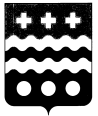 РОССИЙСКАЯ ФЕДЕРАЦИЯСОБРАНИЕ ДЕПУТАТОВ МОЛОКОВСКОГО РАЙОНАТВЕРСКОЙ ОБЛАСТИР Е Ш Е Н И ЕО внесении изменений в Решение СобраниядепутатовМолоковского района № 23 от 20.12.2013 года«Об утверждении положения о контрактной системев сфере закупок товаров, работ, услуг для обеспечениямуниципальных нужд Молоковского района»В целях приведения муниципального правового акта в соответствие с требованием федерального законодательства на основании протеста Прокурора Молоковского района, Собрание депутатов решило:1. Внести в Положение о контрактной службе в сфере закупок товаров, работ, услуг для обеспечения муниципальных нужд Молоковского района, утвержденное Решением Собрания депутатов Молоковского района от 20.12.2013 г. № 23 «Об утверждении положения о контрактной системе в сфере закупок товаров, работ, услуг для обеспечения муниципальных нужд Молоковского района» (далее - Положение) следующие изменения:1.1. Абзац 1 пункта 3.6. Раздела 111 «Осуществление закупок» дополнить вторым предложение следующего содержания:«В случае, предусмотренном частью 24 статьи 22 Федерального закона N 44-ФЗ, контракт должен содержать порядок определения количества поставляемого товара, объема выполняемой работы, оказываемой услуги на основании заявок заказчика.1.2. Абзац 2 пункта 3.6. Раздела 111 «Осуществление закупок» -исключить.1.3. Подпункт 3 пункта 5.2.  Раздела 5 «Контроль в сфере закупок» изложить в следующей редакции:« 3) определения и обоснования начальной (максимальной) цены контракта, цены контракта, заключаемого с единственным поставщиком (подрядчиком, исполнителем), начальной цены единицы товара, работы, услуги, начальной суммы цен единиц товара, работы, услуги»2. Настоящее решение подлежит обнародованию.Глава Молоковского района                                                     А.П. ЕфименкоПредседатель Собрания депутатовМолоковского района                                                                 Г.В. Соколова22.10.2019                                 № 55п. Молоково  